HƯỚNG DẪNXÁC NHẬN NHẬP HỌC DIỆN XÉT HỌC BẠ TẠI TRƯỜNG ĐẠI HỌC SƯ PHẠM NĂM 2021	Cách nộp hồ sơ xác nhận nhập học:	Thí sinh gửi GIẤY CHỨNG NHẬN KẾT QUẢ THI (Bản chính như phụ lục 1) và TỞ KHAI THÔNG TIN XÁC NHẬN NHẬP HỌC (Như phụ lục 2) qua đường bưu điện theo hình thức chuyển phát nhanh về địa chỉ: Phòng Đào tạo, Trường Đại học Sư phạm – Đại học Thái Nguyên, Số 20, Đường Lương Ngọc Quyến, TP Thái Nguyên. ĐT: 0961692468.Thời hạn xác nhận nhập học diện xét học bạ: Trước 17h00 ngày 25/8/2021 đối với thí sinh tham dự kỳ thi THPT đợt 1 (thời gian tính theo dấu bưu điện).Sau khi nhà trường nhận được hồ sơ xác nhận nhập học của thí sinh sẽ gửi giấy báo nhập học cho thí sinh theo địa chỉ của tờ khai thông tinGhi chú: Các thí sinh tốt nghiệp THPT năm 2020 trở về trước nộp TỞ KHAI THÔNG TIN XÁC NHẬN NHẬP HỌC.PHỤ LỤC 1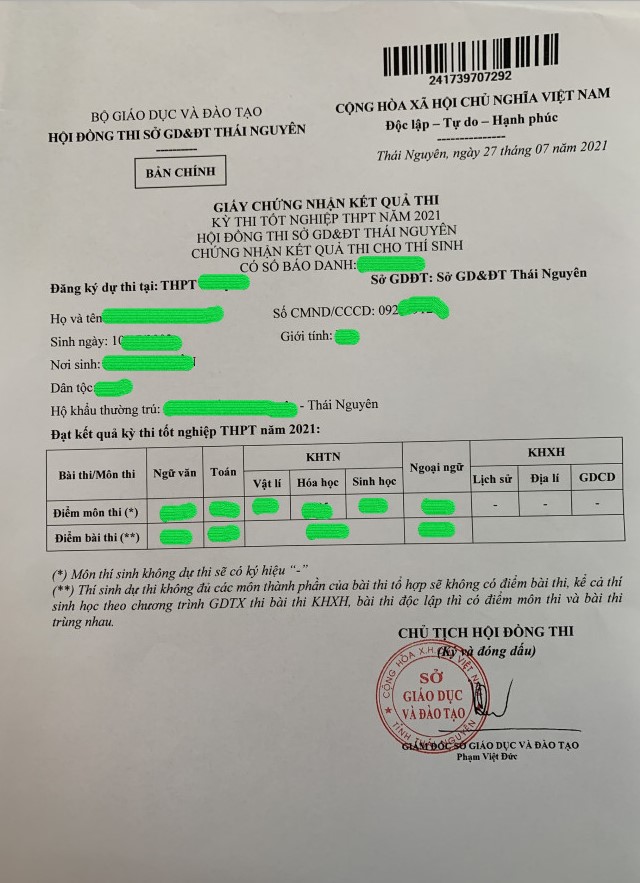 PHỤ LỤC 2CỘNG HÒA XÃ HỘI CHỦ NGHĨA VIỆT NAMĐộc lập – Tự do – Hạnh phúcTỜ KHAI THÔNG TIN XÁC NHẬN NHẬP HỌC	Họ và tên:            NGUYỄN VĂN A	Ngày sinh:                  01/01/2003	CMTND/CCCD:             012345678	Phương thức xét tuyển:               HỌC BẠ	Ngành xác nhận nhập học:             Sư phạm Toán	Điện thoại:            0123456789	Địa chỉ email:                ….. 	Địa chỉ nhận giấy báo trúng tuyển: NGUYỄN VĂN A Số nhà …, Tổ …, Phường (xã) …Huyện: … Tỉnh:…(ĐT: 0123456789)	(Ghi rõ địa chỉ liên hệ để Nhà trường gửi giấy báo nhập học qua Bưu điện)Ngày   tháng 8 năm 2021Thí sinh ký tênNguyễn Văn A